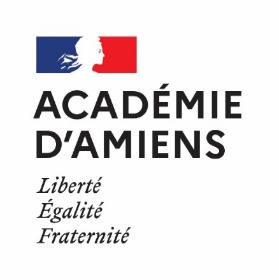 FORMATION DU CANDIDAT(fournir toutes les pièces justificatives)Dernières études suivies :Année : ………………………………….Classe : …………………………………….Etablissement (nom et adresse) : ………………………………………………………………………………………………			………………………………………………………………………………………………..			………………………………………………………………………………………………..STAGES(joindre les attestations de suivi de stage)AVIS DE L’EQUIPE PÉDAGOGIQUE de l’établissement d’accueil(candidat préparant le diplôme par la voie de la formation initiale dans un établissement public ou privé sous contrat. Préciser si l’avis est formulé au vu du seul dossier ou si des données complémentaires ont été apportées par vérification des aptitudes ou par entretien).ouAVIS DE (candidat préparant le diplôme par la voie de la formation initiale dans un établissement privé hors contrat)BREVET DE TECHNICIEN SUPERIEURDEMANDE DE POSITIONNEMENT  M      Mme  NOM :  /__/__/__/__/__/__/__/__/__/__/__/__/__/__/__/__/__/__/__/__/__/__/__/__/__/Nom de jeune fille :  /__/__/__/__/__/__/__/__/__/__/__/__/__/__/__/__/__/__/__/__/__/Prénoms : …………………………………………………………………………Date de naissance : ……………………………….Adresse (n° et rue) : ………………………………………………………………………………………………………Code postal : /__/__/__/__/__/Commune : ………………………………………………………………………………………………………………..Téléphone : domicile  /__/__/__/__/__/__/__/__/__/__/                     portable  /__/__/__/__/__/__/__/__/__/__/                     mail   …………………………..Demande d’accès en formation aménagéeSpécialité et option de brevet de technicien supérieur sollicité :Etablissement : Adresse (Rue, CP, Commune):Date :                              Signature du candidat :partie a remplir par le candidatdispenses d’epreuves ou d’unites(partie à remplir par l’équipe pédagogique ou )Diplômes obtenus (français et étrangers)Diplômes préparés mais non obtenus : bénéfice d’épreuves ou d’unités (note égale ou supérieure à 10/20)Dispenses obtenuesau titre de la validation des acquis de l’expérience professionnelleEntreprise(s)Nature du stage (activités exercées)DuréeDurée totale de la formation applicable au candidat et liste des enseignements dont il peut être dispensé.Durée totale de la formation applicable au candidat et liste des enseignements dont il peut être dispensé :